DIALOGUE VERBES PRONOMINAUX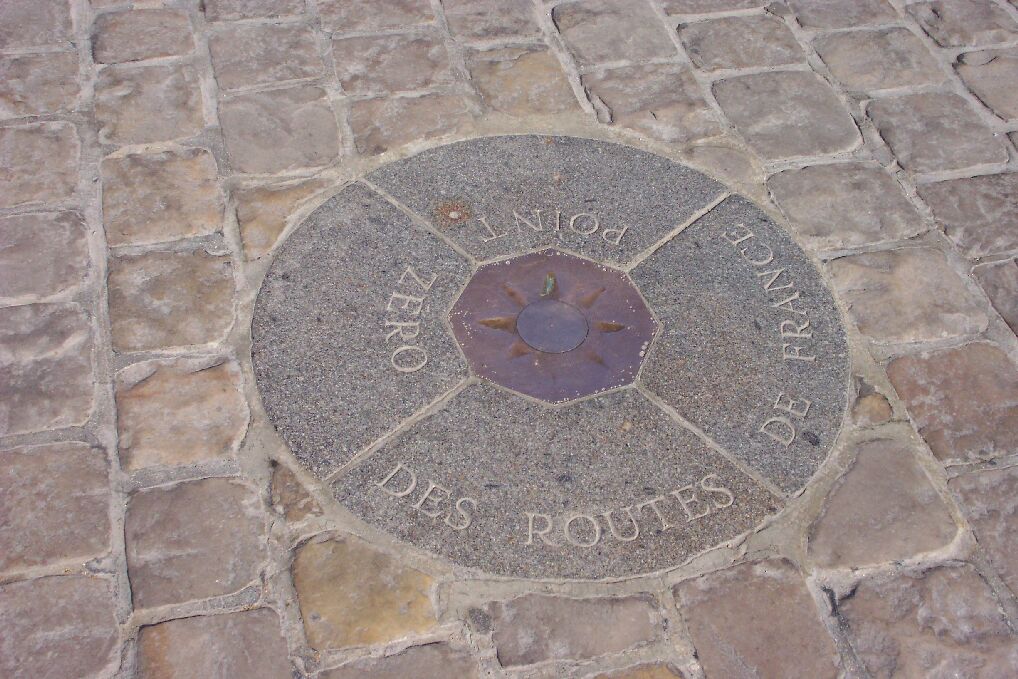 jag skyndar migjag har skyndat mighur dags lägger du dig?jag lägger mig klockan 23.00hur dags lade du dig i går?igår, lade jag mig klockan 22.30roade du dig i lördags?ja, jag roade migi natt vaknade jag flera gångerhar du kammat dig i dag?ja, jag har kammat mig i morseborstar du tänderna varje kväll?nej, jag borstar tänderna på morgonenmen igår kväll borstade jag tändernausch, i morse tvättade jag mig i iskallt (glacé) vatten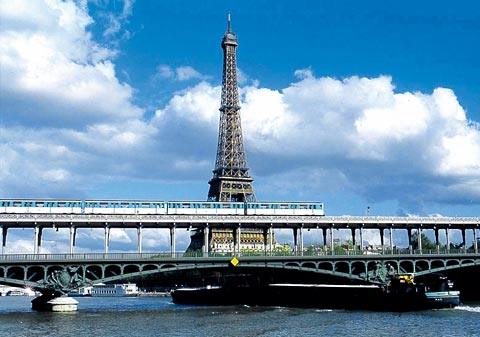 jag också, jag duschade i kallt vattensedan klädde jag på mig jättesnabbtmin bror duschade också i kallt vattenhan blev förbannad (se fâcher=bli arg)blir du arg ofta?nej, men i söndags blev jag argmin syster är hemskvarför det?hon blev förbannad och hon slog sönder tevenlugnade hon sig då? (se calmer=lugna sig)ja, hon lugnade sig efter 1 timme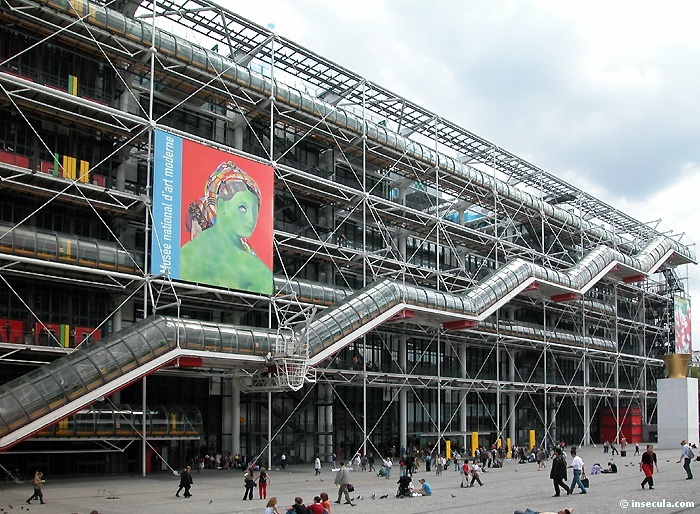 det händer saker hos dig! (se passer=hända)ja, sedan lade sig min systersomnade hon direkt? (s’endormir=somna)ja, hon vaknade inte på hela nattenbad hon om ursäkt då? (s’excuser=ursäkta sig, be om ursäkt)ja, hon ber alltid om ursäkt efter sina kriserhon känner sig kanske dum?ja, jag hoppas det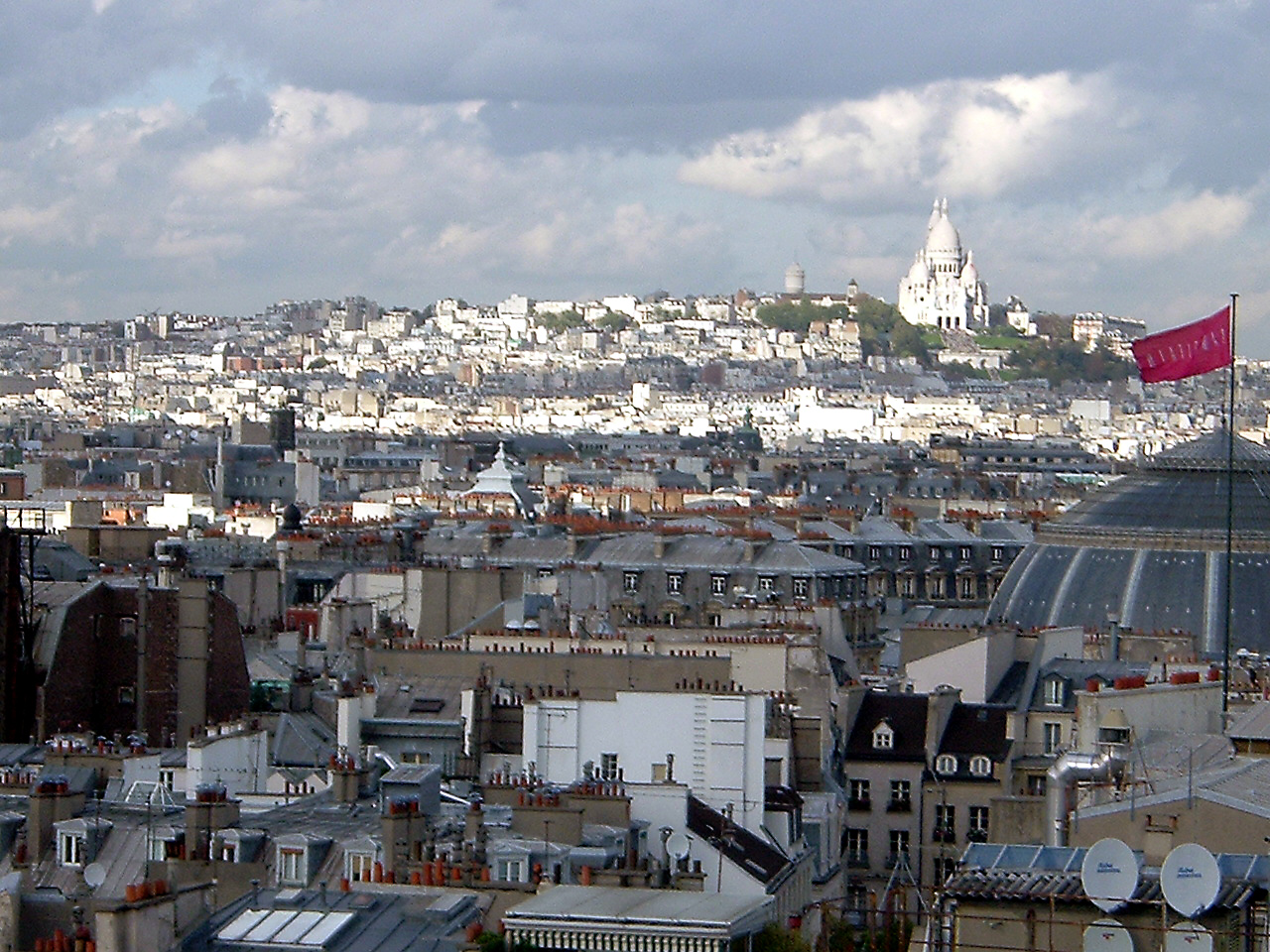 idag vilade jag mig på en bänk i parken (se reposer=vila sig)var du så trött?ja, jag skyndade mig från skolanpromenerade du i parken? (se promener)nej, jag lade mig på en bänk direktsomnade du?ja, nästan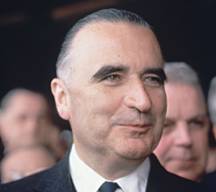 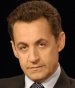 sminkar du dig ofta?ja, jag sminkade mig i morsemin bror sminkade sig ocksåjaha, sminkar ni er tillsammans?ja, vi rakar oss tillsammans ocksåjaha, min katt och jag, vi duschade tillsammans igårminns du Charles?ja, jag minns Charles